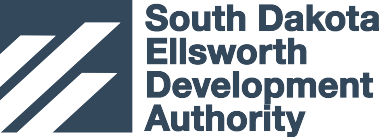 AGENDABoard of Directors Meeting28 September 2020, Monday, 10am MountainVirtual Meeting – Multiple Locations14 Saint Joseph Street, Suite 200, Rapid City, SD 57709 2ndFloor Bank Conference RoomBoard Meeting - Connecting information:Option A:  Click on link for access to SDEDA Video MeetingZoom: https://us02web.zoom.us/j/82140095293Option 2 (if not using the Zoom link or able to access); please use the following:Call-In information Dial: +1 312 626 6799 US (Chicago)Meeting ID: 821 4009 5293Welcome - Call to Order (10am)		Roll CallConflict of Interest Disclosure / Request for Waiver and Roll Call – Action ItemPursuant to SL 3-23-1 and absent a waiver, no elected or appointedmember of a state authority, board, or commission may have an interest in or derivea direct benefit from anycontract(s).Does any SDEDA BOD member have an interest in or derive a directbenefit from any existing or futurecontract(s)?Are there any requests forwaivers?RollCallApproval of Agenda - Action ItemApproval of Minutes from 30 July 2020 - Board Meeting – Action ItemBusiness Updates:Old Business – Recreation Center UpdateNew BusinessResolution 21-03:  Consider resolution concerning the authorization of Chairman and / or Executive Director to enter into various contracts and agreements concerning the construction and operation of the Recreation Center Projectto include using funding sources as outlined in the OEA grant award - Action ItemAdjournment